INSTITUTO NACIONAL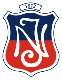 José Miguel Carrera Departamento de Lenguaje  Séptimo Básico Coordinación 2020(GUÍA 2)LECCIÓN 1 OA 9: Analizar y evaluar textos de los medios de comunicación, considerando los propósitos explícitos e implícitos del texto  UNIDAD 0: NIVELACIÓNINSTRUCCIONES GENERALES: Para desarrollar las actividades ocupa el texto escolar de Lengua y Literatura de Séptimo Año Básica y tu cuaderno de asignatura.Actividad 1: Realiza la guía de Funciones del Lenguaje (Guía 3). Puedes apoyar tu proceso de aprendizaje con: https://www.youtube.com/watch?v=iBW9B_y5xYYActividad 2: Lee el texto “La historia de un anciano de 96 años que impidió que el gobierno destruyera su hogar” (página 60 texto escolar) y realiza en tu cuaderno de la asignatura las actividades relacionadas (página 62 texto escolar). Actividad 3: Responde en tu cuaderno las siguientes preguntas que se anexan a la lectura anterior:¿Cuál es la función del lenguaje que predomina en el texto? ¿Cuál es la intención comunicativa que tiene el emisor? ¿De qué manera esa información te permite comprender mejor el texto? Justifica. Actividad 4: Visualiza el video “Pensando más allá de lo que veo- ¿Qué es el pensamiento crítico?” (https://www.youtube.com/watch?v=3QJU7Ed0DZE) y responde las siguientes preguntas en tu cuaderno:¿De qué manera analizar los textos según la función del lenguaje y la intención comunicativa que predominan en ellos, permite desarrollar en ti un pensamiento crítico? ¿Por qué es tan importante ser un lector y pensador crítico? Desarrolla profundamente las respuestas.Nombre:Séptimo: